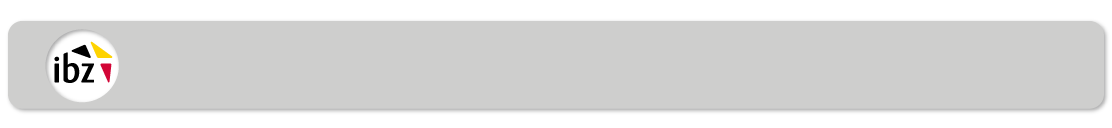 Lijst met de samenstelling van de kiesbureaus in het kieskantonKieskanton Kieskanton Kieskring Kieskring VolgNrStem-bureauAdresNaam voorzitter en hoofdverblijfplaatsNaam secretaris en hoofdverblijfplaats1 – 4  Namen bijzitters en hoofdverblijfplaats1 – 4  Namen plaatsvervangende bijzitters en hoofdverblijfplaats11.2.1.2.3.4.1.2.3.4.21.2.1.2.3.4.1.2.3.4.31.2.1.2.3.4.1.2.3.4.41.2.1.2.3.4.1.2.3.4.51.2.1.2.3.4.1.2.3.4.61.2.1.2.3.4.1.2.3.4.….….VolgNrTel-bureauAdresNaam voorzitter en hoofdverblijfplaatsNaam secretaris en hoofdverblijfplaats1 – 4  Namen bijzitters en hoofdverblijfplaats1 – 4  Namen plaatsvervangende bijzitters en hoofdverblijfplaats11.2.1.2.3.4.1.2.3.4.21.2.1.2.3.4.1.2.3.4.31.2.1.2.3.4.1.2.3.4.41.2.1.2.3.4.1.2.3.4.51.2.1.2.3.4.1.2.3.4.61.2.1.2.3.4.1.2.3.4.….….HandtekeningHandtekeningPlaatsDatumDe Voorzitter van het Kantonhoofdbureau(naam en handtekening)